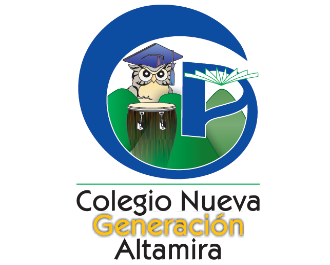 COLEGIO NUEVA GENERACION ALTAMIRAANTES  COLEGIO COOPERATIVO ALTAMIRA Y BARRIOS SUR ORIENTALESINSCRIPCION ANTE LA SECRETARIA DE EDUCACION DE BOGOTA,MEDIANTE RESOLUCIONES No. 1617 JORNADA DIURNA Y 3005 JORNADA NOCTURNAAPROBADO OFICIALMENTE  POR RESOLUCION No. 1681 DEL 25 DE SEPTIEMBRE DE 1991 PARA PREESCOLAR Y PRIMARIAY RESOLUCION No. 7528 DEL 20 DE NOVIEMBRE DE 1998 PARA SECUNDARIA Y MEDIA.ICFES DIURNO 020248 – NOCTURNO 046615 – DANE 311001001642Las actividades deben ser desarrolladas en el cuaderno, enviar la foto con el nombre de cada estudiante al correo narly152@hotmail.comACTIVIDADESECONOMIA 	 GRADO DECIMO	          Los tropiezos de la economía colombiana en los últimos 25 añosLas crisis forjan la historia de los países tanto como los auges económicos. Colombia ha enfrentado varias de las más duras circunstancias económicas en estas dos décadas. Una mirada a las lecciones que dejaron esos momentos de dificultad.A Colombia le ha tocado lidiar en el último cuarto de siglo con crisis de todo tipo: fiscal, financiera, del mercado de valores o hipotecarias.Todo ello ha impactado negativamente el bienestar de la población, pero también ha dejado enormes lecciones sobre cómo enfrentar los problemas. Esta es una mirada crítica a varios de esos episodios que marcaron la historia económica del país.La primera gran crisis que tuvo que enfrentar el país se precipitó por cuenta del fin del pacto cafetero, en 1989, que llevó al principal producto de exportación colombiano a su más profunda crisis. La liberalización mundial de este mercado, dominado hasta entonces por un cartel que mantuvo restringida la oferta para sostener los precios altos del producto, puso en evidencia que el país no se había preparado para enfrentar esas nuevas circunstancias.El efecto de la liberalización fue la caída de los precios a niveles que hicieron insostenible la vida para muchos cafeteros, quienes cayeron en la pobreza. Lo que puede resultar más frustrante es que, aún hoy, más de 25 años después, el país sigue discutiendo el futuro de la caficultura. Las continuas crisis fiscales del Estado, que afectaron las ayudas para los caficultores, así como el cambio climático, que golpeó la productividad de los cafetales, ha sido una mezcla letal que mantiene en vilo a estos productores. Esto es lo que explica que los caficultores, representados por el movimiento de Dignidad Cafetera, hayan venido impulsando protestas en los últimos años para buscar reivindicaciones justas, pues su situación de vulnerabilidad se ha venido complicando. Desafortunadamente el futuro de uno de los sectores tradicionales del agro y las exportaciones colombianas sigue en vilo, pues aún hoy se está pensando cuál es la reforma necesaria para que este sector vuelva a la prosperidad.Una de las facetas más complejas de la crisis económica de fin de siglo fue la pérdida en los hogares colombianos por cuenta de la debacle hipotecaria. Según los cálculos de la Asociación Nacional de Instituciones Financieras (Anif), la crisis hipotecaria le costó al país 2 puntos del PIB, que es inferior a la que se ha registrado en otros países, pero importante si se tiene en cuenta el impacto social por la cantidad de personas a las que la pérdida de su vivienda mandó a la pobreza.De acuerdo con este centro de estudios, lo que nos heredó tal crisis fue el impuesto del 4 x 1.000; el miedo a endeudarse para adquirir vivienda, lo que afectó la bancarización y, finalmente, una tradición de fallos judiciales con profundo calado acerca de temas económicos.Actualmente el sector hipotecario apenas está empezando a reaccionar, impulsado por una agresiva política de subsidios que busca ofrecerles soluciones de vivienda a las personas de escasos recursos. La pregunta que queda en el aire es qué tan sostenible es esta política, cuando el país está enfrentando enormes dificultades fiscales. Es necesario normalizar las condiciones de mercado para que el sector hipotecario vuelva a mostrar el auge del que disfrutó en la década de los 70 y los 80.ACTIVIDAD TENIENDO EN CUENTA EL ARTICULO ANTERIOS Y CON AYUDA DE TUS PADRES RESPONDE1. Qué impacto ha tenido la economía de país2. Qué reflexión nos deja el articulo 3. Qué papel cumplen los agricultores en la economía 4.por qué  tenemos deuda externa, siendo Colombia un pais tan rico en flora y fauna 5. Representa la economía el país en un dibujo